.PIVOT STEP, HOLD, PIVOT STEP, HOLD, PIVOT STEP, SLOW CHASE TURNTURN SLIDE SIDE, HOLD, BALL CROSS SIDE (3X) TRAVELING BACKJAZZ BOX WITH HOLD & ½ TURN, STEP, HOOK PIVOT, STEP DOWN, STEP BACKSLIDE BACK WITH ¼ TURN, HOLD, SLIDE SIDE, HOLD, WALK AROUNDYou will make the ¼ pivot plus a little more to start the dance on the new wallREPEATAnymore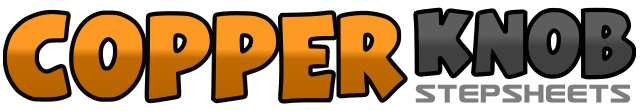 .......Count:32Wall:4Level:Intermediate.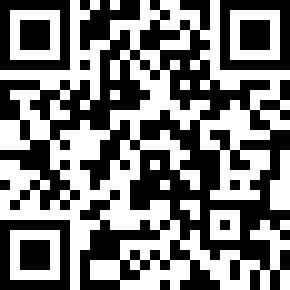 Choreographer:Ron Kline (USA)Ron Kline (USA)Ron Kline (USA)Ron Kline (USA)Ron Kline (USA).Music:Wish I Didn't Miss You - Angie StoneWish I Didn't Miss You - Angie StoneWish I Didn't Miss You - Angie StoneWish I Didn't Miss You - Angie StoneWish I Didn't Miss You - Angie Stone........1-2Pivoting ¼ left on left step forward right (9:00), hold3-4Pivoting ½ right on right step back left (3:00), hold5-6Pivoting ½ right on left step forward right, step forward left (9:00)7-8Pivoting ½ right on left step right next to left, step forward left (3:00)1-2Turning ¼ left slide wide side right (12:00), hold&3-4Step on ball of left behind right, cross step right over left, step side left&5-6Step on ball of right behind left, cross step left over right, step side right&7-8Step on ball of left behind right, cross step right over left, step side left angling body left (10:00) with step (8)1-2Maintaining angle step forward right (10:00), hold3-4Turning slightly left cross step left over right (9:00), step back right prepping heel right starting ½ turn left5-6Finishing ½ turn left step forward left (3:00), hooking right instep behind left knee pivot another ½ turn left (9:00)7-8Step down right, step slightly back left1-2Slide right back prepping heel right to start ¼ turn left, hold3-4Slide side left finishing ¼ turn left (6:00), hold5-6Walk forward right, left, right, left making a c7-8Shape starting towards (7:00) and finishing towards (10:00)